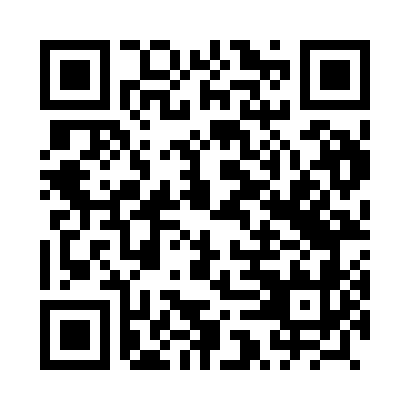 Prayer times for Osinow Dolny, PolandWed 1 May 2024 - Fri 31 May 2024High Latitude Method: Angle Based RulePrayer Calculation Method: Muslim World LeagueAsar Calculation Method: HanafiPrayer times provided by https://www.salahtimes.comDateDayFajrSunriseDhuhrAsrMaghribIsha1Wed2:495:301:006:098:3211:002Thu2:485:281:006:108:3311:043Fri2:475:261:006:118:3511:064Sat2:465:241:006:128:3711:065Sun2:455:221:006:138:3911:076Mon2:455:211:006:148:4011:087Tue2:445:191:006:158:4211:088Wed2:435:171:006:168:4411:099Thu2:425:151:006:178:4511:1010Fri2:425:131:006:188:4711:1111Sat2:415:121:006:198:4911:1112Sun2:405:101:006:208:5011:1213Mon2:395:081:006:218:5211:1314Tue2:395:071:006:228:5411:1315Wed2:385:051:006:238:5511:1416Thu2:385:041:006:248:5711:1517Fri2:375:021:006:258:5811:1518Sat2:365:011:006:269:0011:1619Sun2:364:591:006:279:0111:1720Mon2:354:581:006:289:0311:1721Tue2:354:561:006:299:0411:1822Wed2:344:551:006:299:0611:1923Thu2:344:541:006:309:0711:1924Fri2:334:531:006:319:0911:2025Sat2:334:511:006:329:1011:2126Sun2:334:501:016:339:1111:2127Mon2:324:491:016:339:1311:2228Tue2:324:481:016:349:1411:2329Wed2:324:471:016:359:1511:2330Thu2:314:461:016:369:1611:2431Fri2:314:451:016:369:1811:24